PENGARUH MEMBACA BUKU KEAGAMAAN BIDANG HUKUM TERHADAP MOTIVASI PEMBELAJARAN FIQIH(Studi Di MTsN 1 Pandeglang)SKRIPSIDiajukan pada Jurusan Pendidikan Agama Islam sebagai salah satu syarat untuk memperoleh gelar Sarjana Pendidikan (S.Pd)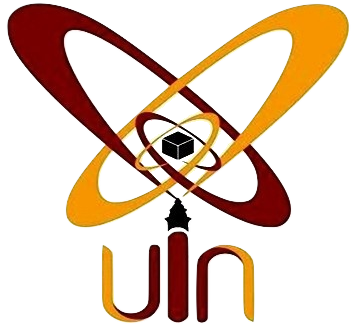 Disusun olehYAYAH FATHIYAHNIM  142101921FAKULTAS TARBIYAH DAN KEGURUANUNIVERSITAS ISLAM NEGERI (UIN)SULTAN MAULANA HASANUDDIN BANTENTAHUN 2018